Ministério da Educação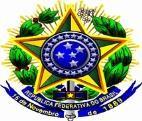 Secretaria de Educação Profissional e TecnológicaInstituto Federal de Educação, Ciência e Tecnologia Catarinense – ReitoriaAUXÍLIO NATALIDADECód. CONARQ – 026.12À Coordenação Geral de Pagamento, Cadastro e Administração de Pessoal	 CGPCAP/DGP/IFC (11.01.18.54):Rua das Missões, 100 – Ponta Aguda Blumenau/SC – CEP: 89.051-000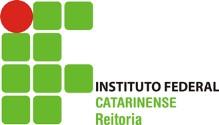 (47) 3331-7800 / ifc@ifc.edu.brDEPENDENTESObservações:Deverão ser anexados os seguintes documentos:
Cópia 	da certidão de nascimento do(s) dependente(s);Quando pai e mãe forem servidores públicos da Administração Pública 	federal, autárquica e fundacional, acrescentar declaração de que o cônjuge não recebe o benefício;Cópia 	do comprovante de inscrição no CPF do(s) dependente(s).1. IDENTIFICAÇÃO DO(A) SERVIDOR(A) REQUERENTENome:.................................................................................................................................Cargo: ......................................................................................	Matrícula: ........................SIAPE:.................................Lotação / Campus:........................................................………2. INFORMAÇÕES COMPLEMENTARES REFERENTE AO CÔNJUGE:Nome do cônjuge ou companheira(o) do(a) servidor(a) beneficiário(a):……………………………………………………………………………………………………CPF(cônjuge ou companheira(o) do(a) servidor(a) . ……………………………………………………………………………………………………É servidor público? (   ) sim (   ) nãoSe for servidor(a) público(a) Local/trabalho:..................................................................................................................…Endereço:....................................................................................Telefone: ................…REQUERIMENTO:Requer a concessão do Auxílio Natalidade, de que trata o artigo 196 da Lei nº 8.112/90.[local]	[data][Assinatura do(a) Requerente]NOME E CPFSEXODATA DE NASCIMENTO